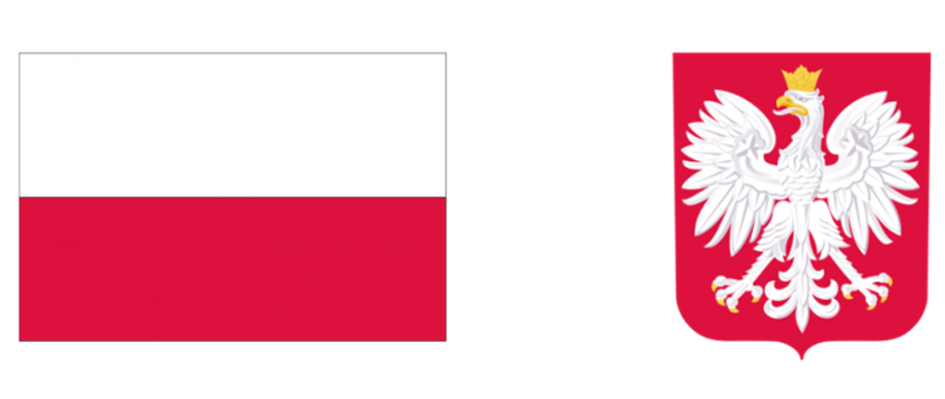 DOFINANSOWANO ZE ŚRODKÓW FUNDUSZU SOLIDARNOŚCIOWEGOPROGRAM ASYSTENT OSOBISTY OSOBY NIEPEŁNOSPRAWNEJ - EDYCJA 2023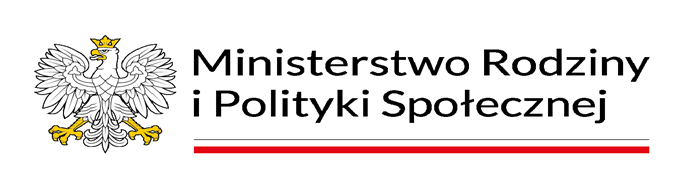 Gmina Ujsoły przystąpiła do programu Ministra Rodziny i Polityki Społecznej pn. „Asystent osobisty osoby niepełnosprawnej” – edycja 2023.Głównym celem Programu jest wprowadzenie usług asystenta osobistego osoby niepełnosprawnej jako formy ogólnodostępnego wsparcia dla uczestników Programu. Program adresowany jest do mieszkańców Gminy Ujsoły:- dzieci do 16 roku życia z orzeczeniem o niepełnosprawności łącznie ze wskazaniami: konieczności stałej lub długotrwałej opieki lub pomocy innej osoby w związku ze znacznie ograniczoną możliwością samodzielnej egzystencji oraz konieczności stałego współudziału na co dzień opiekuna dziecka w procesie jego leczenia, rehabilitacji i edukacjioraz- osób niepełnosprawnych posiadających orzeczenie o niepełnosprawności: w stopniu znacznym w tym niepełnosprawnością sprzężoną lub w stopniu umiarkowanym lub traktowane na równi do wymienionych zgodnie z art. 5 i art.. 62 ustawy z dnia 27 sierpnia 1997r. o rehabilitacji zawodowej i społecznej oraz zatrudnianiu osób niepełnosprawnych (Dz. U. z 2021r. poz. 573).Uczestnicy programu będą mieli możliwość skorzystania z pomocy asystenta m.in. przy: wyjściu, powrocie i dojeździe do wskazanych przez uczestnika miejsc,zakupach, z zastrzeżeniem aktywnego udziału uczestnika Programu przy ich realizacji,czynnym uczestnictwie w wydarzeniach społecznych, kulturalnych, rozrywkowych i sportowych,wykonywaniu czynności dnia codziennego,załatwianiu spraw urzędowych,nawiązaniu kontaktu/współpracy z różnego rodzaju organizacjamiDziałania podejmowane w ramach Programu mają na celu:poprawę funkcjonowania w życiu społecznym,ograniczanie skutków niepełnosprawności,stymulację do podejmowania wszelkiego rodzaju aktywności,przeciwdziałanie dyskryminacji ze względu na niepełnosprawność oraz wykluczeniu społecznemu osób niepełnosprawnych.Osoba niepełnosprawna lub opiekun prawny osoby niepełnosprawnej ma prawo wyboru osoby, która będzie świadczyć usługi asystenta osobistego osoby niepełnosprawnej.
Osoby wskazane przez osobę niepełnosprawną lub jego opiekuna prawnego muszą spełniać jeden z warunków: a) posiadanie dokumentów potwierdzający uzyskanie kwalifikacji w następujących kierunkach: asystent osoby niepełnosprawnej, opiekun osoby starszej, opiekun medyczny,b) posiadanie co najmniej 6-miesięcznego, udokumentowanego doświadczenia
w udzielaniu bezpośredniej pomocy osobom niepełnosprawnym np. doświadczenie zawodowe, udzielanie wsparcia osobom niepełnosprawnych w formie wolontariatu,Ponadto osoby wskazane nie mogą być członkami rodziny osoby niepełnosprawnej. Na potrzeby realizacji Programu, za członków rodziny uznać należy rodziców i dzieci, rodzeństwo, wnuki, dziadków, teściów, macochę, ojczyma oraz inne osoby pozostające we wspólnym gospodarstwie domowym z uczestnikiem Programu.Osoby zainteresowane skorzystaniem z usług asystenta osobistego w 2023 roku proszone są o złożenie załączonych poniżej dokumentów (dokumenty dostępne również do pobrania GOPS Ujsoły). Komplet wypełnionych dokumentów należy złożyć w Gminnym Ośrodku Pomocy Społecznej w Ujsołach 34-371 Ujsoły, ul. Gminna 1 do dnia 09.03.2023r. Osoby do kontaktu:Agnieszka Staniszewska - tel. (33) 864 73 50 wew. 23, e-mail: gops@ujsoly.com.plO przyjęciu do Programu zadecyduje kolejność zgłoszeń ( z zastrzeżeniem, że pierwszeństwo mają osoby wymagające wysokiego poziomu wsparcia, w tym osoby z niepełnosprawnościami sprzężonymi i trudnościami związanymi z mobilnością i komunikacją.Pozostałe zgłoszenia trafią na listę rezerwową.Dofinansowanie: 136 066,92 złCałkowita wartość: 136 066,92 złOkres realizacji projektu: luty 2023r. - grudzień 2023r.